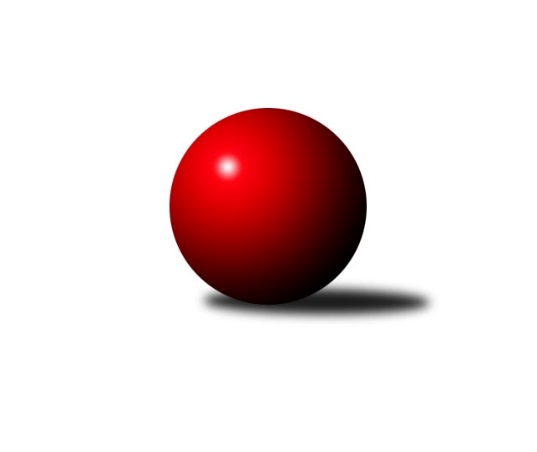 Č.22Ročník 2022/2023	27.5.2024 Interliga 2022/2023Statistika 22. kolaTabulka družstev:		družstvo	záp	výh	rem	proh	skore	sety	průměr	body	plné	dorážka	chyby	1.	ŠKK Trstená Starek	22	20	0	2	126.5 : 49.5 	(314.5 : 213.5)	3644	40	2352	1292	7.3	2.	ŠK Železiarne Podbrezová	22	18	0	4	128.0 : 48.0 	(328.5 : 199.5)	3680	36	2365	1315	9.2	3.	SKK Rokycany	22	16	1	5	116.5 : 59.5 	(315.0 : 213.0)	3596	33	2321	1275	10.1	4.	TJ Valašské Meziříčí	22	13	1	8	102.0 : 74.0 	(287.0 : 241.0)	3590	27	2329	1261	9.2	5.	KK Slavoj Praha	22	12	2	8	92.0 : 84.0 	(263.5 : 264.5)	3574	26	2315	1258	13	6.	KK Ježci Jihlava	22	11	3	8	93.0 : 83.0 	(278.0 : 250.0)	3558	25	2306	1252	11.5	7.	TJ Rakovice	22	9	1	12	87.0 : 89.0 	(262.0 : 266.0)	3568	19	2310	1258	12.1	8.	TJ Lokomotíva Vrútky	22	7	1	14	68.0 : 108.0 	(242.5 : 285.5)	3441	15	2276	1165	19.4	9.	TJ Sokol Brno Husovice	22	6	1	15	66.0 : 110.0 	(224.5 : 303.5)	3498	13	2300	1197	14.4	10.	FTC KO Fiľakovo	22	6	1	15	63.5 : 112.5 	(221.0 : 307.0)	3461	13	2280	1180	16.2	11.	SKK Hořice	22	5	0	17	56.0 : 120.0 	(217.0 : 311.0)	3469	10	2285	1184	14	12.	KK Tatran Sučany	22	3	1	18	57.5 : 118.5 	(214.5 : 313.5)	3421	7	2269	1152	20.1Tabulka doma:		družstvo	záp	výh	rem	proh	skore	sety	průměr	body	maximum	minimum	1.	ŠKK Trstená Starek	11	11	0	0	67.5 : 20.5 	(168.5 : 95.5)	3754	22	3856	3642	2.	ŠK Železiarne Podbrezová	11	10	0	1	66.0 : 22.0 	(171.5 : 92.5)	3680	20	3775	3613	3.	SKK Rokycany	11	10	0	1	62.5 : 25.5 	(160.0 : 104.0)	3661	20	3726	3607	4.	TJ Valašské Meziříčí	11	8	1	2	61.0 : 27.0 	(152.5 : 111.5)	3626	17	3757	3539	5.	KK Slavoj Praha	11	8	1	2	54.0 : 34.0 	(140.5 : 123.5)	3639	17	3682	3579	6.	KK Ježci Jihlava	11	8	0	3	56.0 : 32.0 	(153.0 : 111.0)	3520	16	3601	3384	7.	TJ Lokomotíva Vrútky	11	7	1	3	51.0 : 37.0 	(139.0 : 125.0)	3636	15	3704	3528	8.	TJ Rakovice	11	6	1	4	50.0 : 38.0 	(137.5 : 126.5)	3560	13	3695	3420	9.	FTC KO Fiľakovo	11	6	1	4	45.5 : 42.5 	(131.0 : 133.0)	3464	13	3599	3339	10.	SKK Hořice	11	5	0	6	36.0 : 52.0 	(118.0 : 146.0)	3499	10	3571	3398	11.	TJ Sokol Brno Husovice	11	5	0	6	35.0 : 53.0 	(117.0 : 147.0)	3464	10	3640	3377	12.	KK Tatran Sučany	11	3	1	7	38.0 : 50.0 	(121.5 : 142.5)	3556	7	3724	3421Tabulka venku:		družstvo	záp	výh	rem	proh	skore	sety	průměr	body	maximum	minimum	1.	ŠKK Trstená Starek	11	9	0	2	59.0 : 29.0 	(146.0 : 118.0)	3634	18	3760	3531	2.	ŠK Železiarne Podbrezová	11	8	0	3	62.0 : 26.0 	(157.0 : 107.0)	3680	16	3829	3586	3.	SKK Rokycany	11	6	1	4	54.0 : 34.0 	(155.0 : 109.0)	3590	13	3827	3026	4.	TJ Valašské Meziříčí	11	5	0	6	41.0 : 47.0 	(134.5 : 129.5)	3587	10	3748	3470	5.	KK Slavoj Praha	11	4	1	6	38.0 : 50.0 	(123.0 : 141.0)	3568	9	3775	3366	6.	KK Ježci Jihlava	11	3	3	5	37.0 : 51.0 	(125.0 : 139.0)	3562	9	3653	3455	7.	TJ Rakovice	11	3	0	8	37.0 : 51.0 	(124.5 : 139.5)	3568	6	3745	3423	8.	TJ Sokol Brno Husovice	11	1	1	9	31.0 : 57.0 	(107.5 : 156.5)	3501	3	3630	3371	9.	SKK Hořice	11	0	0	11	20.0 : 68.0 	(99.0 : 165.0)	3466	0	3594	3363	10.	KK Tatran Sučany	11	0	0	11	19.5 : 68.5 	(93.0 : 171.0)	3409	0	3615	3218	11.	FTC KO Fiľakovo	11	0	0	11	18.0 : 70.0 	(90.0 : 174.0)	3460	0	3610	3280	12.	TJ Lokomotíva Vrútky	11	0	0	11	17.0 : 71.0 	(103.5 : 160.5)	3423	0	3544	3278Tabulka podzimní části:		družstvo	záp	výh	rem	proh	skore	sety	průměr	body	doma	venku	1.	ŠKK Trstená Starek	11	11	0	0	64.5 : 23.5 	(154.5 : 109.5)	3641	22 	6 	0 	0 	5 	0 	0	2.	ŠK Železiarne Podbrezová	11	9	0	2	62.0 : 26.0 	(159.5 : 104.5)	3677	18 	4 	0 	1 	5 	0 	1	3.	SKK Rokycany	11	7	1	3	55.5 : 32.5 	(150.5 : 113.5)	3554	15 	6 	0 	0 	1 	1 	3	4.	KK Ježci Jihlava	11	5	3	3	50.0 : 38.0 	(146.0 : 118.0)	3574	13 	4 	0 	2 	1 	3 	1	5.	TJ Valašské Meziříčí	11	6	1	4	50.0 : 38.0 	(139.5 : 124.5)	3605	13 	4 	1 	0 	2 	0 	4	6.	TJ Rakovice	11	5	1	5	46.0 : 42.0 	(139.5 : 124.5)	3617	11 	4 	1 	1 	1 	0 	4	7.	KK Slavoj Praha	11	4	2	5	43.0 : 45.0 	(128.5 : 135.5)	3598	10 	3 	1 	1 	1 	1 	4	8.	TJ Lokomotíva Vrútky	11	4	1	6	39.0 : 49.0 	(128.5 : 135.5)	3448	9 	4 	1 	1 	0 	0 	5	9.	TJ Sokol Brno Husovice	11	4	1	6	36.0 : 52.0 	(116.0 : 148.0)	3508	9 	3 	0 	2 	1 	1 	4	10.	KK Tatran Sučany	11	2	1	8	29.0 : 59.0 	(113.5 : 150.5)	3465	5 	2 	1 	3 	0 	0 	5	11.	SKK Hořice	11	2	0	9	25.0 : 63.0 	(102.5 : 161.5)	3479	4 	2 	0 	3 	0 	0 	6	12.	FTC KO Fiľakovo	11	1	1	9	28.0 : 60.0 	(105.5 : 158.5)	3431	3 	1 	1 	3 	0 	0 	6Tabulka jarní části:		družstvo	záp	výh	rem	proh	skore	sety	průměr	body	doma	venku	1.	ŠK Železiarne Podbrezová	11	9	0	2	66.0 : 22.0 	(169.0 : 95.0)	3682	18 	6 	0 	0 	3 	0 	2 	2.	ŠKK Trstená Starek	11	9	0	2	62.0 : 26.0 	(160.0 : 104.0)	3662	18 	5 	0 	0 	4 	0 	2 	3.	SKK Rokycany	11	9	0	2	61.0 : 27.0 	(164.5 : 99.5)	3642	18 	4 	0 	1 	5 	0 	1 	4.	KK Slavoj Praha	11	8	0	3	49.0 : 39.0 	(135.0 : 129.0)	3557	16 	5 	0 	1 	3 	0 	2 	5.	TJ Valašské Meziříčí	11	7	0	4	52.0 : 36.0 	(147.5 : 116.5)	3580	14 	4 	0 	2 	3 	0 	2 	6.	KK Ježci Jihlava	11	6	0	5	43.0 : 45.0 	(132.0 : 132.0)	3539	12 	4 	0 	1 	2 	0 	4 	7.	FTC KO Fiľakovo	11	5	0	6	35.5 : 52.5 	(115.5 : 148.5)	3496	10 	5 	0 	1 	0 	0 	5 	8.	TJ Rakovice	11	4	0	7	41.0 : 47.0 	(122.5 : 141.5)	3524	8 	2 	0 	3 	2 	0 	4 	9.	SKK Hořice	11	3	0	8	31.0 : 57.0 	(114.5 : 149.5)	3461	6 	3 	0 	3 	0 	0 	5 	10.	TJ Lokomotíva Vrútky	11	3	0	8	29.0 : 59.0 	(114.0 : 150.0)	3463	6 	3 	0 	2 	0 	0 	6 	11.	TJ Sokol Brno Husovice	11	2	0	9	30.0 : 58.0 	(108.5 : 155.5)	3480	4 	2 	0 	4 	0 	0 	5 	12.	KK Tatran Sučany	11	1	0	10	28.5 : 59.5 	(101.0 : 163.0)	3405	2 	1 	0 	4 	0 	0 	6 Zisk bodů pro družstvo:		jméno hráče	družstvo	body	zápasy	v %	dílčí body	sety	v %	1.	Rostislav Gorecký 	TJ Valašské Meziříčí 	20	/	22	(91%)	69.5	/	88	(79%)	2.	Mikolaj Konopka 	ŠKK Trstená Starek 	19	/	20	(95%)	59	/	80	(74%)	3.	Radek Hejhal 	SKK Rokycany 	19	/	22	(86%)	65.5	/	88	(74%)	4.	Peter Nemček 	ŠK Železiarne Podbrezová 	18	/	22	(82%)	71	/	88	(81%)	5.	Zdeněk Gartus 	KK Slavoj Praha 	18	/	22	(82%)	64.5	/	88	(73%)	6.	Jiří Veselý 	ŠK Železiarne Podbrezová 	18	/	22	(82%)	59.5	/	88	(68%)	7.	Miroslav Šnejdar ml.	SKK Rokycany 	18	/	22	(82%)	56	/	88	(64%)	8.	Jaroslav Hažva 	KK Slavoj Praha 	17.5	/	22	(80%)	60	/	88	(68%)	9.	Jan Bína 	ŠK Železiarne Podbrezová 	17	/	22	(77%)	60	/	88	(68%)	10.	Michal Szulc 	ŠKK Trstená Starek 	17	/	22	(77%)	60	/	88	(68%)	11.	Petr Dobeš ml.	KK Ježci Jihlava 	16	/	20	(80%)	55	/	80	(69%)	12.	Daniel Braun 	KK Ježci Jihlava 	16	/	21	(76%)	54	/	84	(64%)	13.	Tomáš Cabák 	TJ Valašské Meziříčí 	16	/	22	(73%)	59.5	/	88	(68%)	14.	Petr Hendrych 	TJ Sokol Brno Husovice 	16	/	22	(73%)	52	/	88	(59%)	15.	Peter Magala 	TJ Rakovice 	15	/	19	(79%)	46.5	/	76	(61%)	16.	Bystrík Vadovič 	ŠK Železiarne Podbrezová 	15	/	21	(71%)	52	/	84	(62%)	17.	Robin Parkan 	KK Ježci Jihlava 	15	/	22	(68%)	58.5	/	88	(66%)	18.	Boris Šintál 	TJ Rakovice 	15	/	22	(68%)	52	/	88	(59%)	19.	Marcel Ivančík 	TJ Rakovice 	15	/	22	(68%)	50.5	/	88	(57%)	20.	Marián Ruttkay 	TJ Lokomotíva Vrútky 	14	/	20	(70%)	48.5	/	80	(61%)	21.	Martin Kozák 	ŠKK Trstená Starek 	14	/	21	(67%)	46	/	84	(55%)	22.	Milan Tomka 	TJ Lokomotíva Vrútky 	14	/	22	(64%)	53.5	/	88	(61%)	23.	David Urbánek 	SKK Hořice 	13	/	20	(65%)	42.5	/	80	(53%)	24.	Roman Bukový 	KK Tatran Sučany 	13	/	21	(62%)	51	/	84	(61%)	25.	Jan Endršt 	SKK Rokycany 	13	/	22	(59%)	53.5	/	88	(61%)	26.	Michal Bučko 	SKK Rokycany 	12.5	/	20	(63%)	49	/	80	(61%)	27.	Lukáš Juris 	ŠKK Trstená Starek 	12	/	14	(86%)	41.5	/	56	(74%)	28.	Damián Knapp 	FTC KO Fiľakovo 	12	/	20	(60%)	41.5	/	80	(52%)	29.	Róbert Kluka 	FTC KO Fiľakovo 	12	/	20	(60%)	40.5	/	80	(51%)	30.	Michal Šimek 	TJ Sokol Brno Husovice 	12	/	21	(57%)	41.5	/	84	(49%)	31.	Dominik Ruml 	SKK Hořice 	12	/	22	(55%)	47.5	/	88	(54%)	32.	Ivan Čech 	ŠKK Trstená Starek 	11.5	/	21	(55%)	50.5	/	84	(60%)	33.	Eduard Ilovský 	KK Tatran Sučany 	11	/	16	(69%)	34.5	/	64	(54%)	34.	Alexander Šimon 	FTC KO Fiľakovo 	10.5	/	18	(58%)	36	/	72	(50%)	35.	Ondřej Topič 	TJ Valašské Meziříčí 	10	/	19	(53%)	39	/	76	(51%)	36.	Peter Marček 	TJ Lokomotíva Vrútky 	10	/	21	(48%)	44	/	84	(52%)	37.	Andrej Balco 	ŠK Železiarne Podbrezová 	9	/	13	(69%)	29.5	/	52	(57%)	38.	Tomáš Pašiak 	ŠK Železiarne Podbrezová 	9	/	15	(60%)	30	/	60	(50%)	39.	Peter Adamec 	KK Tatran Sučany 	9	/	18	(50%)	34	/	72	(47%)	40.	Martin Dolnák 	TJ Rakovice 	9	/	18	(50%)	32	/	72	(44%)	41.	Milan Wagner 	SKK Rokycany 	8	/	9	(89%)	25.5	/	36	(71%)	42.	Tomáš ŽiŽlavskÝ 	TJ Sokol Brno Husovice 	8	/	18	(44%)	37	/	72	(51%)	43.	Mojmír Holec 	KK Ježci Jihlava 	8	/	19	(42%)	36	/	76	(47%)	44.	Jiří Mrlík 	TJ Valašské Meziříčí 	8	/	21	(38%)	39.5	/	84	(47%)	45.	Michal Jirouš 	SKK Rokycany 	8	/	21	(38%)	37.5	/	84	(45%)	46.	František Rusín 	KK Slavoj Praha 	7.5	/	19	(39%)	34.5	/	76	(45%)	47.	Tomáš Juřík 	TJ Valašské Meziříčí 	7	/	9	(78%)	22	/	36	(61%)	48.	Michal Koubek 	KK Slavoj Praha 	7	/	17	(41%)	29	/	68	(43%)	49.	Libor Škoula 	TJ Sokol Brno Husovice 	7	/	19	(37%)	33	/	76	(43%)	50.	Šimon Magala 	TJ Rakovice 	7	/	20	(35%)	38.5	/	80	(48%)	51.	Radim Metelka 	TJ Valašské Meziříčí 	6	/	9	(67%)	21.5	/	36	(60%)	52.	Lukáš Janko 	KK Slavoj Praha 	6	/	12	(50%)	22	/	48	(46%)	53.	Stanislav Kupčok 	TJ Lokomotíva Vrútky 	6	/	16	(38%)	27.5	/	64	(43%)	54.	Radek Kroupa 	SKK Hořice 	6	/	18	(33%)	33	/	72	(46%)	55.	Evžen Valtr 	KK Slavoj Praha 	6	/	18	(33%)	31	/	72	(43%)	56.	Patrik Flachbart 	FTC KO Fiľakovo 	6	/	20	(30%)	39	/	80	(49%)	57.	Erik Gallo 	ŠK Železiarne Podbrezová 	5	/	9	(56%)	17.5	/	36	(49%)	58.	Vojtěch Špelina 	SKK Rokycany 	5	/	10	(50%)	22	/	40	(55%)	59.	Peter Šibal 	ŠKK Trstená Starek 	5	/	11	(45%)	20.5	/	44	(47%)	60.	Tomáš Prívozník 	TJ Rakovice 	5	/	13	(38%)	20.5	/	52	(39%)	61.	Stanislav Partl 	KK Ježci Jihlava 	5	/	15	(33%)	20	/	60	(33%)	62.	Ján Kubena 	TJ Lokomotíva Vrútky 	5	/	17	(29%)	25.5	/	68	(38%)	63.	Dalibor Jandík 	TJ Valašské Meziříčí 	5	/	18	(28%)	22	/	72	(31%)	64.	Róbert Véreš 	KK Tatran Sučany 	4.5	/	18	(25%)	26.5	/	72	(37%)	65.	Martin Starek 	ŠKK Trstená Starek 	4	/	7	(57%)	15	/	28	(54%)	66.	Patrik Čabuda 	KK Tatran Sučany 	4	/	7	(57%)	13	/	28	(46%)	67.	Tomáš Valík 	KK Ježci Jihlava 	4	/	8	(50%)	18.5	/	32	(58%)	68.	Martin Hažva 	SKK Hořice 	4	/	10	(40%)	18.5	/	40	(46%)	69.	Jaromír Šklíba 	SKK Hořice 	4	/	13	(31%)	24	/	52	(46%)	70.	Martin Ilovský 	KK Tatran Sučany 	4	/	13	(31%)	21.5	/	52	(41%)	71.	Petr Pavlík 	KK Slavoj Praha 	4	/	13	(31%)	17.5	/	52	(34%)	72.	Adam Dibdiak 	TJ Lokomotíva Vrútky 	4	/	14	(29%)	21	/	56	(38%)	73.	David PlŠek 	TJ Sokol Brno Husovice 	4	/	14	(29%)	19.5	/	56	(35%)	74.	Vojtěch Tulka 	SKK Hořice 	4	/	16	(25%)	23	/	64	(36%)	75.	Milan Kojnok 	FTC KO Fiľakovo 	4	/	19	(21%)	31.5	/	76	(41%)	76.	Sándor Szabó 	FTC KO Fiľakovo 	3	/	13	(23%)	15.5	/	52	(30%)	77.	Vít Jírovec 	KK Ježci Jihlava 	3	/	14	(21%)	20.5	/	56	(37%)	78.	Václav Mazur 	TJ Sokol Brno Husovice 	3	/	15	(20%)	21.5	/	60	(36%)	79.	Lukáš Nesteš 	TJ Rakovice 	2	/	6	(33%)	9.5	/	24	(40%)	80.	Marek Štefančík 	ŠKK Trstená Starek 	2	/	9	(22%)	13.5	/	36	(38%)	81.	Ján Ondrejčík ml.	KK Tatran Sučany 	2	/	12	(17%)	11.5	/	48	(24%)	82.	Petr Vaněk 	SKK Hořice 	2	/	14	(14%)	15.5	/	56	(28%)	83.	Dušan Ryba 	TJ Sokol Brno Husovice 	2	/	15	(13%)	14	/	60	(23%)	84.	Dalibor Tuček 	TJ Valašské Meziříčí 	1	/	1	(100%)	2	/	4	(50%)	85.	Roman Magala 	TJ Rakovice 	1	/	2	(50%)	3	/	8	(38%)	86.	Roman Pytlík 	SKK Rokycany 	1	/	4	(25%)	6	/	16	(38%)	87.	Michal Markus 	TJ Valašské Meziříčí 	1	/	5	(20%)	8	/	20	(40%)	88.	Ondřej Matula 	KK Ježci Jihlava 	1	/	5	(20%)	7	/	20	(35%)	89.	Patrik Kovács 	FTC KO Fiľakovo 	1	/	6	(17%)	4	/	24	(17%)	90.	Radimír Bolibruch 	KK Tatran Sučany 	1	/	7	(14%)	8	/	28	(29%)	91.	Ján Bažík 	KK Tatran Sučany 	1	/	7	(14%)	4.5	/	28	(16%)	92.	Ondřej Černý 	SKK Hořice 	1	/	11	(9%)	12	/	44	(27%)	93.	Adam Tomka 	TJ Lokomotíva Vrútky 	1	/	18	(6%)	17.5	/	72	(24%)	94.	Jozef Adamčík 	TJ Lokomotíva Vrútky 	0	/	1	(0%)	2	/	4	(50%)	95.	Matej Tomka 	TJ Lokomotíva Vrútky 	0	/	1	(0%)	1	/	4	(25%)	96.	Michal Juroška 	TJ Valašské Meziříčí 	0	/	1	(0%)	1	/	4	(25%)	97.	Šimon Milan 	TJ Rakovice 	0	/	1	(0%)	1	/	4	(25%)	98.	Ondřej Košťál 	SKK Hořice 	0	/	1	(0%)	1	/	4	(25%)	99.	Martin Zvoníček 	SKK Hořice 	0	/	1	(0%)	0	/	4	(0%)	100.	Miroslav Nálevka 	SKK Hořice 	0	/	1	(0%)	0	/	4	(0%)	101.	Jakub Haresta 	TJ Sokol Brno Husovice 	0	/	2	(0%)	3	/	8	(38%)	102.	Vladimír Výrek 	TJ Valašské Meziříčí 	0	/	2	(0%)	3	/	8	(38%)	103.	Damián Bielik 	TJ Rakovice 	0	/	2	(0%)	3	/	8	(38%)	104.	Richard Varga 	TJ Rakovice 	0	/	2	(0%)	1.5	/	8	(19%)	105.	Kristián Soják 	ŠK Železiarne Podbrezová 	0	/	4	(0%)	4	/	16	(25%)	106.	Ladislav Flachbart 	FTC KO Fiľakovo 	0	/	4	(0%)	1	/	16	(6%)	107.	Kristián Čaba 	FTC KO Fiľakovo 	0	/	5	(0%)	4	/	20	(20%)Průměry na kuželnách:		kuželna	průměr	plné	dorážka	chyby	výkon na hráče	1.	Trstená, 1-4	3682	2364	1317	9.4	(613.7)	2.	SK Žižkov Praha, 1-4	3620	2349	1271	12.9	(603.4)	3.	Vrútky, 1-4	3619	2359	1259	14.0	(603.2)	4.	SKK Rokycany, 1-4	3596	2339	1256	12.9	(599.4)	5.	Podbrezová, 1-6	3594	2328	1266	12.1	(599.1)	6.	TJ Valašské Meziříčí, 1-4	3573	2315	1258	11.0	(595.6)	7.	Sučany, 1-4	3568	2319	1248	16.2	(594.7)	8.	Rakovice, 1-4	3553	2319	1233	11.5	(592.2)	9.	SKK Hořice, 1-4	3532	2317	1215	15.4	(588.7)	10.	TJ Sokol Brno IV, 1-4	3496	2293	1202	14.2	(582.7)	11.	KK PSJ Jihlava, 1-4	3478	2269	1208	13.8	(579.7)	12.	Fiľakovo, 1-4	3438	2238	1200	13.0	(573.1)Nejlepší výkony na kuželnách:Trstená, 1-4ŠKK Trstená Starek	3856	10. kolo	Mikolaj Konopka 	ŠKK Trstená Starek	694	19. koloŠKK Trstená Starek	3851	19. kolo	Ivan Čech 	ŠKK Trstená Starek	692	1. koloŠKK Trstená Starek	3814	1. kolo	Michal Szulc 	ŠKK Trstená Starek	688	3. koloŠKK Trstená Starek	3799	3. kolo	Ivan Čech 	ŠKK Trstená Starek	685	19. koloŠKK Trstená Starek	3783	9. kolo	Michal Szulc 	ŠKK Trstená Starek	683	9. koloKK Slavoj Praha	3775	3. kolo	Mikolaj Konopka 	ŠKK Trstená Starek	678	5. koloŠKK Trstená Starek	3758	17. kolo	Mikolaj Konopka 	ŠKK Trstená Starek	674	19. koloŠKK Trstená Starek	3750	5. kolo	Peter Magala 	TJ Rakovice	673	10. koloTJ Valašské Meziříčí	3748	1. kolo	Mikolaj Konopka 	ŠKK Trstená Starek	667	9. koloTJ Rakovice	3745	10. kolo	Jan Endršt 	SKK Rokycany	663	5. koloSK Žižkov Praha, 1-4ŠK Železiarne Podbrezová	3780	20. kolo	Jaroslav Hažva 	KK Slavoj Praha	696	4. koloTJ Rakovice	3713	4. kolo	Jan Bína 	ŠK Železiarne Podbrezová	681	20. koloKK Slavoj Praha	3682	4. kolo	Peter Nemček 	ŠK Železiarne Podbrezová	675	20. koloKK Slavoj Praha	3664	20. kolo	Jaroslav Hažva 	KK Slavoj Praha	674	2. koloKK Slavoj Praha	3663	11. kolo	Jaroslav Hažva 	KK Slavoj Praha	670	20. koloKK Slavoj Praha	3661	9. kolo	Jaroslav Hažva 	KK Slavoj Praha	666	21. koloKK Slavoj Praha	3654	6. kolo	Jaroslav Hažva 	KK Slavoj Praha	664	6. koloKK Ježci Jihlava	3653	11. kolo	Tomáš Cabák 	TJ Valašské Meziříčí	664	6. koloTJ Valašské Meziříčí	3648	6. kolo	Jaroslav Hažva 	KK Slavoj Praha	658	19. koloKK Slavoj Praha	3645	21. kolo	Jaroslav Hažva 	KK Slavoj Praha	656	16. koloVrútky, 1-4ŠKK Trstená Starek	3760	18. kolo	Milan Tomka 	TJ Lokomotíva Vrútky	701	18. koloŠK Železiarne Podbrezová	3741	22. kolo	Peter Marček 	TJ Lokomotíva Vrútky	671	8. koloTJ Lokomotíva Vrútky	3704	15. kolo	Mikolaj Konopka 	ŠKK Trstená Starek	663	18. koloTJ Lokomotíva Vrútky	3699	22. kolo	Marek Štefančík 	ŠKK Trstená Starek	663	18. koloTJ Lokomotíva Vrútky	3684	20. kolo	Peter Marček 	TJ Lokomotíva Vrútky	661	22. koloTJ Lokomotíva Vrútky	3674	5. kolo	Mojmír Holec 	KK Ježci Jihlava	659	15. koloTJ Lokomotíva Vrútky	3672	6. kolo	Marián Ruttkay 	TJ Lokomotíva Vrútky	657	15. koloTJ Lokomotíva Vrútky	3670	8. kolo	Milan Tomka 	TJ Lokomotíva Vrútky	654	15. koloTJ Rakovice	3668	8. kolo	Petr Hendrych 	TJ Sokol Brno Husovice	652	5. koloSKK Rokycany	3638	5. kolo	Jan Bína 	ŠK Železiarne Podbrezová	652	22. koloSKK Rokycany, 1-4ŠKK Trstená Starek	3727	16. kolo	Radek Hejhal 	SKK Rokycany	677	18. koloSKK Rokycany	3726	20. kolo	Radek Hejhal 	SKK Rokycany	669	1. koloSKK Rokycany	3722	4. kolo	Petr Dobeš ml.	KK Ježci Jihlava	664	2. koloSKK Rokycany	3701	10. kolo	Miroslav Šnejdar ml.	SKK Rokycany	657	2. koloSKK Rokycany	3695	18. kolo	Michal Bučko 	SKK Rokycany	653	4. koloŠK Železiarne Podbrezová	3674	20. kolo	Miroslav Šnejdar ml.	SKK Rokycany	652	16. koloSKK Rokycany	3667	2. kolo	Roman Bukový 	KK Tatran Sučany	647	4. koloSKK Rokycany	3658	16. kolo	Michal Bučko 	SKK Rokycany	644	16. koloSKK Rokycany	3652	22. kolo	Miroslav Šnejdar ml.	SKK Rokycany	642	20. koloSKK Rokycany	3622	1. kolo	Jan Endršt 	SKK Rokycany	640	10. koloPodbrezová, 1-6ŠK Železiarne Podbrezová	3775	5. kolo	Jiří Veselý 	ŠK Železiarne Podbrezová	685	5. koloŠKK Trstená Starek	3749	2. kolo	Jaroslav Hažva 	KK Slavoj Praha	672	5. koloŠK Železiarne Podbrezová	3748	19. kolo	Bystrík Vadovič 	ŠK Železiarne Podbrezová	672	5. koloŠK Železiarne Podbrezová	3720	16. kolo	Peter Nemček 	ŠK Železiarne Podbrezová	662	8. koloŠK Železiarne Podbrezová	3713	12. kolo	Jan Bína 	ŠK Železiarne Podbrezová	661	5. koloŠK Železiarne Podbrezová	3693	17. kolo	Jan Bína 	ŠK Železiarne Podbrezová	661	9. koloŠK Železiarne Podbrezová	3690	16. kolo	Marcel Ivančík 	TJ Rakovice	659	16. koloŠK Železiarne Podbrezová	3644	2. kolo	Peter Nemček 	ŠK Železiarne Podbrezová	658	16. koloŠK Železiarne Podbrezová	3639	17. kolo	Martin Kozák 	ŠKK Trstená Starek	657	2. koloŠK Železiarne Podbrezová	3630	4. kolo	Rostislav Gorecký 	TJ Valašské Meziříčí	655	16. koloTJ Valašské Meziříčí, 1-4TJ Valašské Meziříčí	3757	17. kolo	Zdeněk Gartus 	KK Slavoj Praha	680	17. koloSKK Rokycany	3691	19. kolo	Rostislav Gorecký 	TJ Valašské Meziříčí	668	17. koloTJ Valašské Meziříčí	3656	21. kolo	Tomáš Cabák 	TJ Valašské Meziříčí	665	14. koloTJ Valašské Meziříčí	3651	9. kolo	Tomáš Cabák 	TJ Valašské Meziříčí	660	17. koloTJ Valašské Meziříčí	3647	19. kolo	Jiří Mrlík 	TJ Valašské Meziříčí	659	21. koloŠKK Trstená Starek	3635	12. kolo	Jan Endršt 	SKK Rokycany	658	19. koloTJ Valašské Meziříčí	3628	7. kolo	Michal Szulc 	ŠKK Trstená Starek	655	12. koloTJ Valašské Meziříčí	3620	2. kolo	Radek Kroupa 	SKK Hořice	651	7. koloTJ Valašské Meziříčí	3615	6. kolo	Rostislav Gorecký 	TJ Valašské Meziříčí	651	12. koloTJ Valašské Meziříčí	3607	14. kolo	Rostislav Gorecký 	TJ Valašské Meziříčí	648	11. koloSučany, 1-4KK Tatran Sučany	3724	17. kolo	Petr Hendrych 	TJ Sokol Brno Husovice	683	7. koloSKK Rokycany	3724	15. kolo	Roman Bukový 	KK Tatran Sučany	669	3. koloTJ Rakovice	3672	20. kolo	Jan Bína 	ŠK Železiarne Podbrezová	669	1. koloKK Tatran Sučany	3655	3. kolo	Roman Bukový 	KK Tatran Sučany	660	17. koloŠKK Trstená Starek	3649	8. kolo	Michal Szulc 	ŠKK Trstená Starek	652	8. koloKK Tatran Sučany	3609	20. kolo	Peter Adamec 	KK Tatran Sučany	651	17. koloŠK Železiarne Podbrezová	3600	1. kolo	Peter Adamec 	KK Tatran Sučany	649	20. koloTJ Sokol Brno Husovice	3598	7. kolo	Jaroslav Hažva 	KK Slavoj Praha	648	13. koloTJ Valašské Meziříčí	3583	22. kolo	Roman Bukový 	KK Tatran Sučany	647	13. koloKK Tatran Sučany	3582	22. kolo	Roman Bukový 	KK Tatran Sučany	642	22. koloRakovice, 1-4TJ Rakovice	3695	1. kolo	Marcel Ivančík 	TJ Rakovice	676	21. koloŠK Železiarne Podbrezová	3676	3. kolo	Martin Kozák 	ŠKK Trstená Starek	670	21. koloTJ Rakovice	3656	3. kolo	Bystrík Vadovič 	ŠK Železiarne Podbrezová	662	3. koloKK Slavoj Praha	3625	13. kolo	Šimon Magala 	TJ Rakovice	650	3. koloSKK Rokycany	3606	15. kolo	Miroslav Šnejdar ml.	SKK Rokycany	645	15. koloTJ Rakovice	3585	9. kolo	Jiří Veselý 	ŠK Železiarne Podbrezová	643	3. koloTJ Rakovice	3581	13. kolo	Marcel Ivančík 	TJ Rakovice	642	13. koloTJ Valašské Meziříčí	3579	13. kolo	Peter Magala 	TJ Rakovice	640	11. koloTJ Rakovice	3577	11. kolo	Jaroslav Hažva 	KK Slavoj Praha	639	13. koloFTC KO Fiľakovo	3569	1. kolo	Marcel Ivančík 	TJ Rakovice	638	3. koloSKK Hořice, 1-4ŠK Železiarne Podbrezová	3829	10. kolo	Andrej Balco 	ŠK Železiarne Podbrezová	694	10. koloSKK Rokycany	3827	8. kolo	Miroslav Šnejdar ml.	SKK Rokycany	671	8. koloKK Slavoj Praha	3627	20. kolo	Zdeněk Gartus 	KK Slavoj Praha	661	20. koloTJ Valašské Meziříčí	3616	18. kolo	Alexander Šimon 	FTC KO Fiľakovo	653	8. koloSKK Hořice	3571	16. kolo	Michal Bučko 	SKK Rokycany	651	8. koloSKK Hořice	3557	14. kolo	Peter Nemček 	ŠK Železiarne Podbrezová	651	10. koloŠKK Trstená Starek	3557	4. kolo	Mikolaj Konopka 	ŠKK Trstená Starek	645	4. koloSKK Hořice	3549	10. kolo	Rostislav Gorecký 	TJ Valašské Meziříčí	639	18. koloSKK Hořice	3547	8. kolo	Jiří Veselý 	ŠK Železiarne Podbrezová	638	10. koloFTC KO Fiľakovo	3534	8. kolo	Robin Parkan 	KK Ježci Jihlava	636	12. koloTJ Sokol Brno IV, 1-4ŠK Železiarne Podbrezová	3730	6. kolo	Jaroslav Hažva 	KK Slavoj Praha	664	8. koloŠKK Trstená Starek	3682	20. kolo	Michal Szulc 	ŠKK Trstená Starek	656	20. koloTJ Sokol Brno Husovice	3640	8. kolo	Jan Bína 	ŠK Železiarne Podbrezová	648	6. koloKK Slavoj Praha	3610	8. kolo	Rostislav Gorecký 	TJ Valašské Meziříčí	648	4. koloKK Ježci Jihlava	3600	22. kolo	Tomáš ŽiŽlavskÝ 	TJ Sokol Brno Husovice	647	20. koloTJ Rakovice	3596	22. kolo	Petr Hendrych 	TJ Sokol Brno Husovice	647	4. koloTJ Valašské Meziříčí	3573	4. kolo	Jiří Veselý 	ŠK Železiarne Podbrezová	645	6. koloSKK Rokycany	3566	12. kolo	Milan Tomka 	TJ Lokomotíva Vrútky	641	14. koloTJ Sokol Brno Husovice	3517	20. kolo	Tomáš ŽiŽlavskÝ 	TJ Sokol Brno Husovice	639	8. koloTJ Sokol Brno Husovice	3482	10. kolo	Petr Dobeš ml.	KK Ježci Jihlava	638	22. koloKK PSJ Jihlava, 1-4ŠK Železiarne Podbrezová	3650	10. kolo	Jan Bína 	ŠK Železiarne Podbrezová	654	10. koloSKK Rokycany	3602	13. kolo	Robin Parkan 	KK Ježci Jihlava	646	10. koloKK Ježci Jihlava	3601	10. kolo	Petr Dobeš ml.	KK Ježci Jihlava	645	22. koloŠKK Trstená Starek	3582	6. kolo	Zdeněk Gartus 	KK Slavoj Praha	639	22. koloKK Ježci Jihlava	3580	22. kolo	Daniel Braun 	KK Ježci Jihlava	639	18. koloKK Ježci Jihlava	3546	8. kolo	Jan Endršt 	SKK Rokycany	633	13. koloKK Ježci Jihlava	3539	20. kolo	Mikolaj Konopka 	ŠKK Trstená Starek	633	6. koloKK Ježci Jihlava	3534	18. kolo	Ondřej Topič 	TJ Valašské Meziříčí	630	20. koloKK Ježci Jihlava	3532	13. kolo	Robin Parkan 	KK Ježci Jihlava	627	20. koloKK Ježci Jihlava	3531	6. kolo	Jiří Veselý 	ŠK Železiarne Podbrezová	626	10. koloFiľakovo, 1-4ŠK Železiarne Podbrezová	3613	15. kolo	Radek Hejhal 	SKK Rokycany	642	9. koloFTC KO Fiľakovo	3599	11. kolo	Rostislav Gorecký 	TJ Valašské Meziříčí	639	3. koloTJ Valašské Meziříčí	3565	3. kolo	Róbert Kluka 	FTC KO Fiľakovo	631	17. koloTJ Lokomotíva Vrútky	3544	11. kolo	Peter Nemček 	ŠK Železiarne Podbrezová	630	15. koloŠKK Trstená Starek	3531	10. kolo	Michal Szulc 	ŠKK Trstená Starek	629	10. koloFTC KO Fiľakovo	3512	17. kolo	Petr Hendrych 	TJ Sokol Brno Husovice	629	13. koloFTC KO Fiľakovo	3510	19. kolo	Damián Knapp 	FTC KO Fiľakovo	629	19. koloFTC KO Fiľakovo	3489	9. kolo	Robin Parkan 	KK Ježci Jihlava	628	19. koloKK Ježci Jihlava	3482	19. kolo	Marián Ruttkay 	TJ Lokomotíva Vrútky	625	11. koloFTC KO Fiľakovo	3476	15. kolo	Tomáš Cabák 	TJ Valašské Meziříčí	624	3. koloČetnost výsledků:	8.0 : 0.0	4x	7.0 : 1.0	21x	6.5 : 1.5	1x	6.0 : 2.0	34x	5.5 : 2.5	1x	5.0 : 3.0	25x	4.5 : 3.5	1x	4.0 : 4.0	6x	3.0 : 5.0	10x	2.0 : 6.0	18x	1.0 : 7.0	8x	0.0 : 8.0	3x